Holland College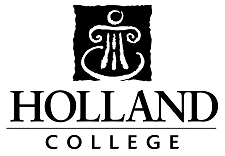            	         Health Studies Department                       Welcome to the         Dental Assisting ProgramAdditional Program Information:Materials & SuppliesA basic calculator and a red and blue pencil crayon.Personal Protective Equipment Standard scrub uniforms, socks (must be solid with no patterns) white is preferred, protective eyewear, clinic shoes (must be puncture resistant *no canvas* to be worn inside the clinic), and a white lab coat.Technology ReccomendationsNote: These are general requirements.1. A desktop or laptop computer. A Windows-based PC with Windows 10. Processor: Intel i3 minimum with i5 or higher recommended. RAM: 4 Gb minimum with 8Gb or higher recommended. Storage: 10 Gb storage minimum with SSD disk recommended. Regarding storage – some programs may have higher storage requirements.2. Speakers/headphones/earbuds with microphone for listening to audio or videos presented in courses. Note: your laptop may have a built-in microphone and speakers, but we recommend an external set for best quality of experience during synchronous activities.3. A built-in or external webcam for interacting in course activities that require video feedback from students.4. Google Chrome is the only browser that SAM (the College’s LMS) completely supports.5. Microsoft Office 365. Students have free access to install the suite on their computers, tablets or other mobile devices. A browser-based version is available.6. Adobe Reader DC.7. An Internet connection with a minimum download speed of 10Mb/s and an upload speed of 1Mb/s is recommended. A wired connection to your home router is typically preferable to a wireless connection as it provides better stability and performance.8. Tablets, smart phones, and Chromebooks may allow you to access some course content but have limited functionality and are not recommended.Internet Connectivity - To test your internet speed, go to https://www.speedtest.net/ and click the “go” button. A test will take place that measures the speed at which you can upload or download data from the internet from your current location. It is normal for the upload speed to be much lower than the download speed. If necessary, consider asking others in your household to limit their use of devices/internet when you are involved in a ‘virtual’ class session.The router in your house might send out more than one signal. Many routers broadcast a 2.4Ghz and a 5Ghz signal simultaneously. Connecting to the 5Ghz band is best. If you have an ethernet cable and your computer is situated near your router or modem, you might be able to use a wired connection instead of Wi-Fi for the best connectivity. For more information or help with this, email sam@hollandcollege.comCharlottetown CentreCCCentre for Applied Science & TechnologyCASTInstructor Contact Information Instructor Contact Information Instructor Contact Information Instructor Contact Information NameEmailPhoneOffice #LocationAngela MacFarlaneajmacfarlane@hollandcollege.com 902.566.9553116ECCWanda MacInniswcmacinnis@hollandcollege.com  902.566.9683113ECCMichele McKennammckenna@hollandcollege.com 902.566.9507130ECCHealth Studies Department Information Health Studies Department Information Health Studies Department Information Health Studies Department Information Health Studies Department Information NameEmailPhoneOffice #LocationRachel Batchilder - Program Managerrabatchilder@hollandcollege.com 902.566.9672209ECCBarb Boss - Administrative Supporthbboss@hollandcollege.com 902.566.9564208ECCMichele Duckworth - Administrative Supportmmduckworth@hollandcollege.com902.566.9554209CASTOrientationDateTimeClassroom #Classroom #LocationOrientation InformationPlease check SAM for additional 2021-2022 DA Program InformationPlease check SAM for additional 2021-2022 DA Program InformationPlease check SAM for additional 2021-2022 DA Program InformationPlease check SAM for additional 2021-2022 DA Program InformationPlease check SAM for additional 2021-2022 DA Program InformationOrientationWednesday, September 1, 20219:00-12:00 117ECCCCFirst ClassWednesday, September 1, 20211:00-2:30117ECCCCProgram Dates 2021-2022Please see Academic Calendar Holland College | Calendar 2021/2022TextbooksTextbooksTextbooksTextbooksTitle / EditionAuthorISBNNotes Modern Dental Assisting Pkg.13th Edition Elsevier978-0-323-97352-6Pkg includes: Textbook, workbook, dental instruments pocket guide, and dental materials pocket guide. Holland College Charting ManualHolland College ProductionHolland College Office Management ManualHolland College ProductionHolland College Dental Lab Skills ManualHolland College Production